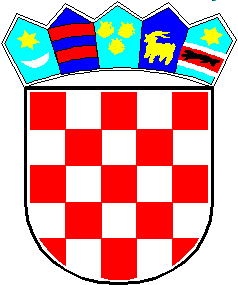 REPUBLIKA HRVATSKAVARAŽDINSKA ŽUPANIJAOPĆINA SVETI ĐURĐ          Općinski načelnikKLASA: 400-05/23-04/1URBROJ: 2186-21-04-23-1Sveti Đurđ, 10.2.2023.Broj RKP-a: 31430Matični broj: 02657368Naziv obveznika: OPĆINA SVETI ĐURĐPošta i mjesto: 42233 SVETI ĐURĐUlica i kućni broj: Braće Radića 1Razina: 22Šifra djelatnosti: 8411Razdjel: 000Šifra grada/općine: 437IBAN:HR5023600001843700004PREDMET: Bilješke uz financijske izvještaje za razdoblje	           od 01.01. do 31.12.2022.godineBilješke uz Izvještaj o prihodima i rashodima, primicima i izdacimaPojašnjenja za svako povećanje i smanjenje prihoda i rashoda iznad 10% za 2022.godinu u odnosu na ostvarene prihode i izvršene rashode u istom razdoblju prethodne godine, te svaki nastali novi prihod ili rashod a kojeg prethodne godine nije bilo po skupinama računa:skupina računa 61 – PRIHODI OD POREZA – U ovoj skupini računa povećani su prihodi u odnosu na prethodnu godinu na računu 6131 – prihodi od korištenja javnih površina – placovine, jer se u 2022.godini naplaćivalo korištenje javnih površina prigodom održavanja manifestacije Dana općine, dok prethodne godine prihod je ostvaren u puno manjem iznosu zbog situacije sa COVID pandemijom. Račun 6134 – povremeni porezi na imovinu su porezi na promet nekretninama veći nego u 2021.godini jer se prodalo više nekretnina na području općine na koje se plaća porez na promet u 2022.godini. Račun 6142 – porez na promet – odnosi se na porez na potrošnju, a prihodi su veći nego u prethodnoj godini, jer se ove godine povećao promet ugostiteljskim objektima u odnosu na prethodnu godinu zbog pandemije. Račun 6145 – porez na tvrtku,naziv – ovog prihoda u 2022.godini nema, a u 2021.godini ostvaren je prihod samo od jednog obveznika i to po Rješenju Porezne uprave.skupina računa 63 – POMOĆI IZ INOZEMSTVA I OD SUBJEKATA UNUTAR OPĆEG PRORAČUNA - Na računu 6341 – tekućih pomoći od izvanproračunskih korisnika u iznosu od 18.302,82 kn su prihodi isplaćeni od strane Hrvatskog zavoda za zapošljavanje za jednog djelatnika na javnim radovima, dok u prethodnoj godini javnih radova nije bilo. Račun 6382- kapitalne pomoći temeljem prijenosa EU sredstava – u 2021.godini prihodi su koji se odnose na isplaćena sredstva na temelju natječaja za Mjeru 07, Podmjera 7.4.1. dodijeljenih za izgradnju i opremanje dječjeg vrtića i jaslica u iznosu od 1.975.979,19 kn, dok u 2022.godini ovih prihoda nije bilo.skupina računa 64 – PRIHODI OD IMOVINE – veće odstupanje nalazi se na računu 6414 – prihodi od zateznih kamata iz razloga jer su se u 2021.godini provodile ovrhe za komunalnu i vodnu naknadu, pa su i prihodi od zateznih kamata puno veći, nego u 2022.godini. Račun 6422 – prihodi od zakupa i iznajmljivanja imovine – su prihodi od zakupa poslovnih prostora na području općine i koji su ostvareni u punom iznosu, dok se na istom računu i prihodi od zakupa poljoprivrednog zemljišta, naplaćeni u 50%-tnom iznosu jer se zakupcima zemljišta u 2022.godini iznos zakupa smanjio na pola iznosa godišnje zakupnine zbog isteka nekih ugovora o zakupu. Račun 6423 – naknada za korištenje nefinancijske imovine – ovi prihodi su također manji nego u 2021.godini, jer se smanjio prihod od naknade za korištenje prostora dviju hidroelektrana. Na računu 6424 – u 2021.godini uplaćen je prihod od naknade za služnost puta od strane jedne fizičke osobe, dok istog prihoda u 2022.godini nije bilo.skupina računa 65 – PRIHODI OD UPRAVNIH I ADMINISTRATIVNIH PRISTOJBI, PRISTOJBI PO POSEBNIM PROPISIMA I NAKNADA – Na računu 6526 – ostali nespomenuti prihodi – su prihodi od naplate potrošnje vode, struje i plina od strane zakupaca poslovnih prostora i fizičkih osoba za korištenje društvenih domova na području općine, a veći su nego u 2021.godini zbog većih cijena energenata. Na istom računu su i prihodi od naplate 8% vodnog doprinosa. Na računu 6531 – komunalni doprinosi  – ovi prihodi manji su u 2022.godini jer u 2021.godini prihod je bio veći radi izgradnje jednog peradarnika za uzgoj pilenki, skupina računa 66 – PRIHODI OD PRODAJE PROIZVODA I ROBE TE PRUŽENIH USLUGA I PRIHODI OD DONACIJA – na računu 6631 – tekuće donacije od pravnih i fizičkih osoba izvan općeg proračuna – u 2022.godini uplaćena je donacija u visini 5.000,00 kuna od strane jedne pravne osobe za sponzorstvo povodom obilježavanja manifestacije dana općine, dok su u 2021.godini uplate za donacije bile manje.skupina računa 68 – KAZNE, UPRAVNE MJERE I OSTALI PRIHODI – Račun  6817 – kazne za prekršaje na kulturnim dobrima – u prvoj polovici 2022.godine izdan je jedan obvezni prekršajni nalog za novčanu kaznu jednoj pravnoj osobi za prekršaj nezakonitog odlaganja otpada na javnu površinu, dok iste kazne u prethodnoj godini nije bilo. Na računu 6819 – ostale kazne su prihodi od naknade za nezakonito izgrađene zgrade u prostoru – legalizacije, tj.dio prihoda koji pripada općini, a prihodi su ostvareni manji nego prethodne godine jer nije riješen isti broj zahtjeva za legalizaciju kao u 2021.godini. Račun 683 – ostali prihodi – smanjenje ovih prihoda odnosi se na troškove ovrha, a vezano na rješenja o ovrsi koja su bila provedena u 2021.godini u puno većem iznosu, ostali dio ovih prihoda odnosi se na povrat više (duplo) uplaćenih sredstava prema određenim pravnim osobama.skupina računa 71 – PRIHODI OD PRODAJE NEPROIZVEDENE DUGOTRAJNE IMOVINE – Na računu 7111 – zemljište – odnosi se na prihod od prodaje građevinskog zemljišta fizičkoj osobi u 2021.godini, odnosno zaprimljenoj akontaciji po natječaju, a u 2022.godini prodaje zemljišta nije bilo. Račun 7122 – koncesije – naknada za obavljanje dimnjačarskih poslova od strane pravne osobe uplaćena je u 2021.godini u većem iznosu nego u 2022.godini zbog razlike u obračunima za pojedina razdoblja.skupina računa 72 – PRIHODI OD PRODAJE PROIZVEDENE DUGOTRAJNE IMOVINE  – prihod na računu 7211 – stambeni objekti – je prihod u 2021.godini od prodaje polovice stambenog objekta – kuće u vlasništvu općine fizičkoj osobi, dok istog prihoda u 2022. godini nije bilo. Račun 7231 – prihod od prodaje prijevoznog sredstva – u prethodnoj godini prihod je ostvaren od prodaje službenog kombi vozila, a istog prihoda u 2022.godini nije bilo.Ukupni rashodi i izdaci ostvareni su u nešto većem iznosu nego u istom razdoblju prethodne godine, a veća odstupanja nalaze se na slijedećim računima kao i novo nastale stavke rashoda:skupina računa 31 – RASHODI ZA ZAPOSLENE – Na računu 3112 – plaće u naravi – iznos od 9.984,00 kn u 2022.godini odnosi se na mjesečne isplate za prehranu – dnevni obroci za djelatnike općine, dok istih izdataka u 2021.godini nije bilo. Račun 312 – ostali rashodi za zaposlene – ostvareni su u puno većem iznosu nego u prethodnoj godini iz razloga isplate otpremnine za jednog djelatnika općine zbog odlaska u mirovinu.skupina računa 32 – MATERIJALNI RASHODI– Na računu 3222 – materijal i sirovine – veći su rashodi za nabavu potrošnog materijala za potrebe komunalnog odjela. Račun 3223 – energija – povećani su rashodi za potrošnju električne energije, javne rasvjete i plina po društvenim domovima i zgradi općine zbog poskupljenja ovih energenata tokom 2022.godine, dok u 2021.godini poskupljenja nije bilo. Na računu 3225 – sitni inventar – u 2022.godini nabavljeno je manje sitnog inventara (posuđe za društvene domove) nego u 2021.godini. Račun 3232 – usluge tekućeg i investicijskog održavanja – ovi rashodi izvršeni su po pojedinim mjesnim odborima za održavanje društvenih domova i grobnih kuća u nešto manjem obimu nego prethodne godine. Račun 3233 – usluge promidžbe i informiranja – veći su rashodi zbog ovogodišnjeg obilježavanja Dana općine i emitiranja, te oglašavanja na pojedinim medijskim kućama, dok se prethodne godine nije toliko oglašavalo putem medija. Račun 3236 – zdravstvene i veterinarske usluge- povećanje ovih rashoda u odnosu na prethodnu godinu je iz razloga većih troškova za zbrinjavanje pasa lutalica i sterilizacije broja pasa po sklopljenom Ugovoru sa veterinarskom stanicom, te zbog izvršene sustavne deratizacije na području općine dva puta godišnje. Na računu 3238 – računalne usluge – povećanje ovih usluga u odnosu na prethodnu godinu odnosi se na sklopljen novi ugovor za održavanje aplikacije transparentnosti proračuna i savjetovanje s javnošću u prvoj polovici godine, dok istog ugovora u 2021.godini nije bilo. Račun 3239 – ostale usluge – povećanje ovih rashoda u 2022.godini odnosi se na mjesečne uplate 1% naplaćenih prihoda od poreza i prireza na dohodak, što je nešto više nego u 2021.godini. Račun 3291 – naknade za rad predstavničkih i izvršnih tijela – rashodi na ovoj stavci su veći nego prethodne godine zbog većeg broja održanih sjednica Općinskog vijeća i sjednica povjerenstava, jer su se tokom 2021.godine dio sjednica održavao on-line i nije bilo isplata za njih. Na računu 3292 – premije osiguranja – osim ugovorene premije osiguranja prijevoznih sredstava koja je bila i u 2021.godini, ugovorena je i premija osiguranja zaposlenih kao i građevinskih objekata – imovine u vlasništvu općine. Račun 3293 – reprezentacija – izdaci za reprezentaciju puno su veći nego prethodne godine iz razloga održavanja proslave Dana općine u travnju 2022.godine, dok istog u prethodnoj godini nije bilo zbog pandemije COVID-19. Račun 3294 – članarine i norme – izdaci za članski doprinos za 2022.godinu nije bio uplaćen do kraja 2022.godine, već u siječnju 2023.godine, dok je za 2021.godinu članski doprinos plaćen u toj godini. Račun 3295 – pristojbe i naknade – ovog rashoda u 2021.godini nije bilo, a u 2022.godini imali smo nekoliko usluga javnog bilježnika – solemnizacije ugovora. Račun 3299 – ostali nespomenuti rashodi poslovanja – veliko povećanje u odnosu na 2021.godinu odnosi se na izdatke za organizaciju proslave Dana općine od strane jedne tvrtke s kojom je potpisan ugovor o nastupu dvojice izvođača, dok prethodne godine proslave nije bilo. Također na istom računu su i izdaci za sufinanciranje rada ordinacije opće medicine, tzv. hladni pogon.skupina računa 34 – FINANCIJSKI RASHODI – račun 3434 – ostali nespomenuti financijski rashodi – u 2022.godini ovi rashodi ostvareni su u jako malom iznosu jer je na tom računu prethodne godine u prvoj polovici godine bio iskazan rashod za održavanje lokalnih izbora i izbora za članove mjesnih odbora, dok izbora u 2022.godini nije bilo.skupina računa 36 – POMOĆI DANE U INOZEMSTVO I UNUTAR OPĆEG PRORAČUNA  – Račun 3672 – prijenosi proračunskim korisnicima iz nadležnog proračuna za financiranje rashoda poslovanja – ovi rashodi su nešto veći nego u istom razdoblju prethodne godine iz razloga jer je u 2021.godini proračunski korisnik dječji vrtić imao manje upisane djece i manje zaposlenih, kao i manje troškove, te iz tog razloga je iz nadležnog proračuna bilo isplaćeno i manje sredstava za redovno poslovanje dječjeg vrtića..skupina računa 37 – NAKNADE GRAĐANIMA I KUĆANSTVIMA NA TEMELJU OSIGURANJA I DRUGE NAKNADE – Na računu 3722 – naknade građanima i kućanstvima u naravi – povećanje rashoda u 2022.godini odnosi se na novi izdataka i to za pomoć mladim obiteljima pri kupnji ili adaptaciji stambenog objekta, što nije bio slučaj u prethodnoj godini.skupina računa 38 – OSTALI RASHODI – Na račun 3831 – naknade šteta pravnim i fizičkim osobama su isplate u 2021.godini fizičkim osobama koje su podnijele zahtjev za nastalu štetu na stambenim objektima uzrokovanu olujnim nevremenom – pijavicom na području općine, dok iste u 2022.godini nije bilo. Također na računu 3835 – ostale kazne – ovi izdaci odnose se na naplate kazni u 2021.godini, odnosno legalizacije građevinskih objekata u vlasništvu općine, dok istih izdataka u 2022.godini nije bilo.skupina računa 41 – RASHODI ZA NABAVU NEFINANCIJSKE IMOVINE – Na računu 4111 – zemljište – iskazani izdataka u 2022.godini odnosi se na kupnju građevinskog zemljišta u mjesnom odboru Sveti Đurđ od fizičke osobe za potrebe izgradnje dječjeg igrališta dječjeg vrtića, te na kupnju također građevinskog zemljišta u drugom mjesnom odboru od fizičke osobe za potrebe izgradnje malonogometnog igrališta.skupina računa 42 – RASHODI ZA NABAVU PROIZVEDENE DUGOTRAJNE IMOVINE – račun 4211 – stambeni objekti – izdatak iskazan u 2021.godini odnosi se na stambeni objekt – kuću u vlasništvu općine, odnosno za radove na izolaciji krovišta, u 2022.godini izdatka nije bilo. Račun 4212 – poslovni objekti – povećanje izdataka u 2022.godini odnosi se na radove (keramičarske radove u sanitarnom čvoru, izvođenje elektroinstalacija, montaža gipsanih ploča, postava kliznih vratiju, izrada i posatava okvira iznad stubišta…) u poslovnom prostoru općine I kat., zatim radovi na poslovnom prostoru općine – poštanski ured (soboslikarski radovi), kao i izgradnja sunčane elektrane na krovu dječjeg vrtića. Račun 4213 – ceste, željeznice i ostali prometni objekti – ovi izdaci puno su manji nego prethodne godine, jer su se u 2022.godini asfaltirale samo manje površine ispred jednog mjesnog odbora, dok je u prošloj godini bilo više asfalterskih radova u nekoliko naselja općine. Račun 4214 – ostali građevinski objekti – povećanje izdataka u 2022.godini odnosi se na građevinske, elektroinstalacijske, krovopokrivačke, fasaderske, te ostale izvedene radove na više društvenih i vatrogasnih domova i grobnih kuća, kao i radove na uređenju i sanaciji kanala sa betoniranjem u jednom mjesnom odboru. Također na istom računu su i radovi na proširenju i modernizaciji javne rasvjete na području općine, kao i izgradnja malonogometnog igrališta u jednom mjesnom odboru. Na računima 4221,4222,4223 i 4225 – u prethodnoj godini bilo je nabavljeno nekoliko manjih uređaja i strojeva, dok nove nabave u 2022.godini nije bilo. Na računu 4231 – prijevozna sredstva u cestovnom prometu – u 2021.godini nabavljeno je jedno vatrogasno vozilo za potrebe jednog DVD-a, a u 2022.godini općina je kupila novo službeno vozilo – osobni automobil. Račun 4242 – umjetnička djela – u 2022.godini novi rashod za uramljivanje slika sa održane likovne kolonije povodom Dana općine. Na račun 4263 – umjetnička, literarna i znanstvena djela – su dokumenti prostornoga uređenja, odnosno izrada urbanističkog plana općine u 2021.godini, dok se u 2022.godini izdatak odnosi na izradu strategije upravljanja i raspolaganja imovinom.na poziciji X006 –na kraju izvještajnog razdoblja ostvaren je višak prihoda i primitaka raspoloživ u sljedećem razdoblju u iznosu od 5.605.358,91 kn.Bilješke uz OBVEZEStanje obveza na dan 31.12.2022.godine iznosi ukupno 424.641,35 kuna. Dospjele obveze su za materijalne rashode i obveze za nabavu nefinancijske imovine – obveze prema dobavljačima u iznosu od 331.471,76 kn. Stanje nedospjelih obveza na kraju izvještajnog razdoblja je plaća za prosinac 2022.godine koja je isplaćena u siječnju 2023.godine u iznosu od 93.169,59 kn.Bilješke uz Izvještaj o rashodima prema funkcijskoj klasifikaciji-obrazac RAS-funkcijskiOvaj izvještaj popunjava se za proračunsku godinu ( jedanput godišnje) prema funkcijskim klasifikacijama od 01-Opće javne usluge, 02-Obrana, 03-Javni red i sigurnost, 04-Ekonomski poslovi, 05-Zaštita okoliša, 06-Usluge unapređenja stanovanja i zajednice, 07-Zdravstvo, 08-Rekreacija, kultura i religija, 09-Obrazovanje i 10-Socijalna zaštita. Obrazac je popunjen tako da AOP 137 treba odgovarati razlici iznosa iskazanih na AOP oznakama 407 Ukupni rashodi i AOP 235 Prijenosi proračunskim korisnicima iz nadležnog proračuna za financiranje redovne djelatnosti u obrascu PR-RAS.Bilješke uz Bilancu-šifra 01-NEPROIZVEDENA DUGOTRAJNA IMOVINA- povećava se stanje 31.12.2022. godine u odnosu na stanje 01.01.2022. godine i to stavka 011-materijalna imovina-prirodna bogatstva – zbog kupnje građevinskog zemljišta čkbr. 143/5 k.o. Sveti Đurđ i čkbr. 528/5 k.o. Komarnicašifra 02 – PROIZVEDENA DUGOTRAJNA IMOVINA – povećava se stanje 31.12.2022.godine u odnosu na stanje 01.01.2022.godine i to šifra 0212  - poslovni objekti – zbog povećanja vrijednosti na poslovnim prostorima za zidarske radove. Šifra 0214- Ostali građevinski objekti – povećanje zbog stavljanja u uporabu vatrogasni dom u Strugi.  Na šiframa 02921 – ispravak vrijednosti građevinskih objekata, postrojenja i opreme,  02922- postrojenja i oprema i 02923- prijevozna sredstva –u odnosu na stanje 01.01.2022. se povećava zbog ispravljanja vrijednosti novonabavljene opreme i prijevoznih sredstava, te ulaganje u građevinske objekte. Na računu 0224 – medicinska i laboratorijska oprema – smanjena je vrijednost u odnosu na prethodnu godinu zbog otpisa prema propisanim stopama tokom cijele godine, a nova medicinska oprema nije nabavljena.  Na šiframa 0223- oprema za održavanje i zaštitu, 0225- instrumenti, uređaji i strojevi, te šifri 0227- uređaji, strojevi i oprema za ostale namjene dolazi do velikog povećanja, odnosno na nekim šiframa smanjenja zbog premještanja opreme za ostale namjene na druga konta. Šifra  0226 – sportska i glazbena oprema –  povećana  je vrijednost u odnosu na prethodnu godinu zbog nabave nove opreme za dječja igrališta ( ljuljačke, klackalice, vrtuljci, tobogani).  Šifra 0231 – prijevozna sredstva u cestovnom prometu – povećava se vrijednost prijevoznih sredstava jer uz postojeća prijevozna sredstva (traktor “Zetor“, kombi vozilo, traktor „New Holland“) iz prethodnih godina, u 2022.godini nabavljeno je novo službeno osobno vozilo Hyundai Kona. šifra 042  - sitni inventar u upotrebi iznosi 183.556,67 kn što je veliko smanjenje u donosu na prethodnu godinu iz razloga što je veliki dio sitnog inventara otpisan tokom 2022. godine. Budući da se radilo o jednokratnom otpisu vrijednosti sitnog inventara prilikom stavljanja u upotrebu, isti je iznos prikazan na kontu  ispravka vrijednosti sitnog inventara šifra 049.šifra 11 – NOVAC U BANCI I BLAGAJNI – su sredstva koja se nalaze na žiro računu i u blagajni na dan 31.12.2022.godine.skupina računa 16 – POTRAŽIVANJA ZA PRIHODE POSLOVANJA – ukupna potraživanja na dan 31.12.2022.godine na šifri 16 manja su nego potraživanja prethodne godine, iz razloga ispravka vrijednosti potraživanja na računu 169 ( od 1-3 godine ispravak je 50%, a iznad 3 godine 100%). Unutar skupine 16 pojedina potraživanja su i nešto veća i to: račun 164 – potraživanja za prihode od imovine – koja se odnose na potraživanja od zakupa poslovnih prostora pojedinih zakupaca, te naknade za korištenje prostora elektrana, a na računu 165 – potraživanja za upravne i administrativne pristojbe, pristojbe po posebnim propisima i naknade manja su u odnosu na stanje 01.01.2022. jer je naplaćeno nešto više prihoda od komunalnog doprinosa i komunalne naknade.skupina računa 23 – OBVEZE ZA RASHODE POSLOVANJA – unutar skupine računa 23 – pojedine obveze su povećane u odnosu na stanje 01.01.2021.godine, i to 232 – obveze za materijalne rashode na dan 31.12.2022.godine bilo je više neplaćenih računa za izvršene rashode.skupina računa 24 – OBVEZE ZA NABAVU NEFINANCIJSKE IMOVINE – ova skupina računa su neplaćene obveze po računima za izvršene radove, a veće su nego na dan 01.01.2022.godine.šifra 911 – VLASTITI IZVORI –povećani su u odnosu na stanje prethodne godine, a odnose se na povećanje vrijednosti imovine odnosno građevinskih objekata, postrojenja i opreme te prijevoznih sredstava što je opisano pod šifrom 02- proizvedena dugotrajna imovina.šifra 912 – ISPRAVAK VLASTITIH IZVORA ZA OBVEZE – povećanje ispravka vlastitih izvora je povećanje obveza koje su bile na dan 31.12.2022.godine po nastalim računima.šifra 92211 – VIŠAK PRIHODA POSLOVANJA – višak prihoda na dana 31.12.2022.godine nešto je manji nego prethodne godine, zbog manje prenesenog viška prihoda iz prethodne godine.šifra 96 – OBRAČUNATI PRIHODI POSLOVANJA – iznos obračunatih prihoda poslovanja u iznosu od 220.773,63 kuna manji je u odnosu na prethodnu godinu zbog ispravka vrijednosti potraživanja te zbog naplate određenih potraživanja u 2022. godini.šifra 991 i 996 – IZVANBILANČNI ZAPISI – aktiva – pasiva – sa stanjem na dan 31.12.2022.godine u izvanbilančnim zapisima upisali smo zemljište na području općine Sveti Đurđ koje je upisano u zemljišnim knjigama kao javno dobro, općenarodna imovina i društveno vlasništvo, a koje je u posjedu i upravljanju Općine Sveti Đurđ. Vrijednost zemljišta utvrđena je prema prosječnim cijenama koje vodi Porezna uprava, te ovisno o lokaciji i vrsti pojedinog zemljišta (građevinsko, poljoprivredno i ostalo). Ukupna površina zemljišta iznosi ukupno 507.019 m2, a procijenjena vrijednost po m2 iznosi 11,95 kuna. Promjena vrijednosti u odnosu na stanje 01.01.2017.godine nije bilo.Također su i na stavci izvanbilančnih zapisa upisani instrumenti osiguranja plaćanja i to izdana jedna bjanko zadužnica  u 2022. godini u ukupnom iznosu od 500.000,00 kuna, te primljeno je  trideset i četiri bjanko zadužnice u ukupnom iznosu od 540.000,00 kuna.Općina Sveti Đurđ u 2022.godini nije imala poslovnih događaja koji su trebali biti navedeni u tabelama uz Bilancu, a odnose se na popis ugovornih odnosa koji uz ispunjenje ugovornih obveza mogu postati obveza ili imovine i popis sudskih sporova u tijeku.Bilješke uz Izvještaj o promjenama u vrijednosti i obujmu imovine – obrazac P-VRIOU toku 2022.godine nije bilo promjena u vrijednosti i obujmu imovine odnosno evidentiranja na odgovarajućim računima imovine i obveza, a u korist ili na teret računa u podskupini 915 – Promjene u vrijednosti i obujmu, te iz tog razloga traženi obrazac nije popunjen.	S poštovanjem,								Općina Sveti Đurđ								Općinski načelnik 								Josip Jany 